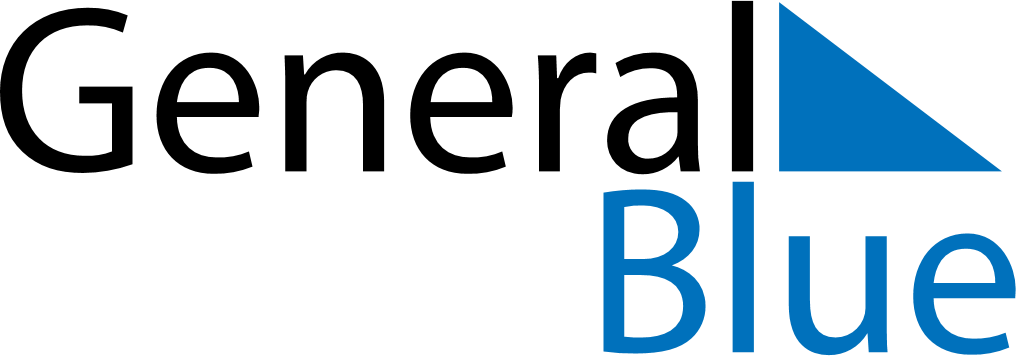 February 2024February 2024February 2024KosovoKosovoMondayTuesdayWednesdayThursdayFridaySaturdaySunday123456789101112131415161718Independence Day1920212223242526272829